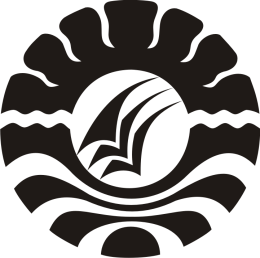 SKRIPSIPENGARUH PENERAPAN MEDIA AUDIO VISUAL (VIDEO PEMBELAJARAN) TERHADAP HASIL BELAJAR MATAPELAJARAN IPA PADA SISWA KELAS V SDNLARIANG BANGI II KECAMATANMAKASSAR KOTA MAKASSARSYAHRATUL JANNAHPROGRAM STUDI PENDIDIKAN GURU SEKOLAH DASARFAKULTAS ILMU PENDIDIKANUNIVERSITAS NEGERI MAKASSAR2017PENGARUH PENERAPAN MEDIA AUDIO VISUAL (VIDEO PEMBELAJARAN) TERHADAP HASIL BELAJAR MATAPELAJARAN IPA PADA SISWA KELAS V SDNLARIANG BANGI II KECAMATANMAKASSAR KOTA MAKASSARSKRIPSIDiajukan untuk Memenuhi Sebagian Persyaratan GunaMemperoleh Gelar Sarjana Pendidikan Pada Program StudiPendidikan Guru Sekolah Dasar Strata Satu Fakultas Ilmu PendidikanUniversitas Negeri MakassarSYAHRATUL JANNAH1347141001PROGRAM STUDI PENDIDIKAN GURU SEKOLAH DASARFAKULTAS ILMU PENDIDIKANUNIVERSITAS NEGERI MAKASSAR2017MOTO “Tanggung Jawab Adalah Harga Diri” (KOMLAB)Memudahkan Urusan Orang Lain,Sama Saja Memudahkan Urusan Diri Sendiri (Syahratul Jannah)Dengan Segala Kerendahan HatiKuperuntukkan Karya iniKepada Almamater Universitas Negeri Makassar, Ayahanda Firman, Ibunda Hasma dan Saudariku TercintaSerta  Keluarga dan Sahabat-sahabatku Tersayangyang dengan Tulus dan Ikhlas Selalu Berdo’a dan MembantuBaik Moril maupun Materil demi Keberhasilan PenulisSemoga Allah SWT Memberikan rahmat dan KarunianyaKepada Kita SemuaPERNYATAAN KEASLIAN SKRIPSISaya yang bertanda tangan di bawah ini :Nama		: Syahratul JannahNIM		: 1347141001Jur/Prodi	: Pendidikan Guru Sekolah Dasar (PGSD)Judul	 :Pengaruh Penerapan Media Audio Visual (Video Pembelajaran) Terhadap Hasil Belajar Mata Pelajaran IPA Pada Siswa Kelas V SDN Lariang Bangi II Kecamatan Makassar Kota MakassarMenyatakan dengan sebenarnya bahwa skripsi yang saya tulis ini benar merupakan hasil karya saya sendiri dan bukan merupakan pengambilalihan tulisan atau pikiran orang lain yang saya akui sebagai hasil tulisan atau pikiran sendiri.Apabila di kemudian hari terbukti atau dapat dibuktikan bahwa skripsi ini hasil jiplakan atau mengandung unsur plagiat, maka saya bersedia menerima sanksi atas perbuatan tersebut sesuai ketentuan yang berlaku.						  Makassar,   Juli 2017Yang Membuat Penyataan,					         Syahratul Jannah					        NIM. 1347141001ABSTRAKSyahratul Jannah, 2017. Pengaruh Penerapan Media Audio Visual (Video Pembelajaran) terhadap Hasil Belajar Mata Pelajaran IPA pada Siswa Kelas V SDN Lariang Bangi II Kecamatan Makassar Kota Makassar. Skripsi. Dibimbing oleh    Dra. St. Nursiah B., M.Pd. dan Dra. Hj. Rosdiah Salam, M.Pd. pada Program Studi Pendidikan Guru Sekolah Dasar Fakultas Ilmu Pendidikan Universitas Negeri Makassar.Permasalahan penelitian ini adalah dalam proses pembelajaran IPA di kelas V yang berlangsung, siswa kurang aktif dalam pembelajaran dan cenderung kurang memperhatikan penjelasan dari guru, sehingga hasil belajar mata pelajaran IPA rendah. Rumusan masalah penelitian ini yaitu bagaimanakah gambaran dan apakah terdapat pengaruh penerapan media audio visual (video pembelajaran) terhadap hasil belajar siswa pada mata pelajaran IPA Kelas V SDN Lariang Bangi II Kecamatan Makassar Kota Makassar. Tujuan penelitian ini yaitu untuk mengetahui gambaran dan pengaruh penerapan media audio visual (video pembelajaran) terhadap hasil belajar siswa pada mata pelajaran IPA Kelas V SDN Lariang Bangi II Kecamatan Makassar Kota Makassar. Pendekatan yang digunakan dalam penelitian ini adalah kuantitatif dengan jenis penelitian ini adalah pre-experiment. Adapun populasi penelitian ini adalah siswa kelas V SD Negeri Lariang Bangi II Kecamatan Makassar Kota Makassar dan sampel dari penelitian ini yaitu 17 siswa. Teknik pengumpulan data yang diguanakan adalah observasi, tes dan dokumentasi. Teknik analisis data yang digunakan yaitu dengan melakukan pengujian hipotesis dengan menggunakan t-test dengan jenis paired sample t-test. Hasil penelitian menunjukkan bahwa proses pembelajaran dengan menggunakan media audio visual (video pembelajaran) berlangsung secara efektif, keefektifan tersebut dibuktikan adanya peningkatan proses pembelajaran setiap pertemuan. ada pengaruh yang signifikan, penggunaan media video pembelajaran terhadap hasil belajar IPA. Kesimpulan penelitian ini yaitu proses pembelajaran dengan menggunakan media audio visual (video pembelajaran) berlangsung secara efektif dan terdapat pengaruh yang signifikan dengan kategori cukup. PRAKATAPuji syukur kita panjatkan kehadirat Tuhan Yang Maha Esa, karena atas berkat rahmat-Nya sehingga yang berjudul Pengaruh Penerapan Media Audio Visual (Video Pembelajaran) terhadap Hasil Belajar Mata Pelajaran IPA pada Siswa Kelas V SDN Lariang Bangi II Kecamatan Makassar Kota Makassar dapat diselesaikan sesuai dengan waktu yang telah ditetapkan.Penulisan skripsi ini merupakan salah satu syarat untuk menyelesaikan studi dan mendapat gelar Sarjana Pendidikan (S.Pd) pada Program Studi Pendidikan Guru Sekolah Dasar Fakultas Ilmu Pendidikan Universitas Negeri Makassar. Penulis menyadari bahwa skripsi ini tidak mungkin terwujud tanpa bantuan dan bimbingan dari berbagai pihak oleh karena itu penulis menyampaikan terima kasih untuk Bapak (alm.) Firman dan Ibu Hasma selaku orang tua penulis yang selalu membimbing, memotivasi, dan menyertai penulis dengan doa selama melaksanakan pendidikan serta terima kasih kepada Ibu Dra. St. Nursiah B, M.Pd selaku pembimbing I dan Ibu  Dra. Hj. Rosdiah Salam, M.Pd selaku pembimbing II yang telah memberikan bimbingan dan arahan dengan tulus ikhlas sehingga skripsi ini dapat diselesaikan. Penulis juga menyampaikan ucapan terima kasih kepada :Prof. Dr. H. Husain Syam, M.T.P. selaku Rektor Universitas Negeri Makassar yang telah menerima penulis menuntut ilmu di Fakultas Ilmu Pendidikan Universitas Negeri Makassar.Dr.Abdullah Sinring, M. Pd. selaku Dekan Fakultas Ilmu Pendidikan Universitas Negeri Makassar atas segala kebijakannya sebagai pimpinan Fakultas tempat peneliti menimba ilmu selama ini.Ahmad Syawaluddin, S.Kom., M.Pd. dan Muhammad Irfan S.Pd., M. Pd  yang masing-masing merupakan Ketua Program Studi dan sekretaris Program Studi PGSD Fakultas Ilmu Pendidikan Universitas Negeri Makassar.Dra. Hj. Rosdiah Salam, M.Pd selaku Ketua UPP PGSD Makassar Fakultas Ilmu Pendidikan Universitas Negeri Makassar, yang dengan penuh perhatian memberikan bimbingan dan memfasilitasi penulis selama proses perkuliahan.Dosen PGSD UPP PGSD Makassar  Fakultas Ilmu Pendidikan Universitas Negeri Makassar yang telah memberikan berbagai macam ilmu pengetahuan yang tak ternilai dibangku kuliah.Kepala Sekolah dan seluruh staf dewan guru SD Negeri Lariang Bangi II Kecamatan Makassar Kota Makassar yang telah banyak membantu selama penelitian. Ayahanda (alm.) Firman, Ibunda Hasma serta seluruh keluarga besar yang selalu memberikan kasih sayangnya serta dukungan moril maupun materil mulai awal sampai penyelesain studi.Teman-teman seangkatan di UPP PGSD Makassar dan Keluarga Besar Komunitas Laboratorium PGSD Fakultas Ilmu Pendidikan Universitas Negeri Makassar kebersamaan bersama kalian menjadi makna sangat berarti bagi penulis.Atas bantuan dari berbagai pihak, penulis hanya dapat memanjatkan doa kehadirat Allah Yang Maha Esa, semoga segala bantuan yang telah diberikan mendapat pahala. Dan dengan segala kerendahan hati penulis menyadari masih banyak terdapat kekurangan-kekurangan dalam penyusunan skripsi ini, sehingga penulis mengharapkan adanya saran dan kritik yang bersifat membangun dari semua pihak demi kesempurnaan skripsi ini. Akhirnya semoga skripsi ini dapat bermanfaat bagi semua, Amin ya Robbal Alamin.                                                                                           Makassar,    Juli 2017PenulisDAFTAR ISIHALAMAN SAMPUL I	iHALAMAN SAMPUL II	iiHALAMAN PERSETUJUAN PEMBIMBING                                                   	iiiMOTTO 	ivPERNYATAAN KEASLIAN SKRIPSI	vABSTRAK 	viPRAKATA 	viiDAFTAR ISI 	xDAFTAR TABEL	xiiDAFTAR GAMBAR	xiiiDAFTAR LAMPIRAN	xivPENDAHULUANLatar Belakang Masalah 	1Rumusan Masalah	5Tujuan Penelitian 	6Manfaat Penelitian 	6TINJAUAN PUSTAKA, KERANGKA PIKIR, DAN HIPOTESIS PENELITIANTinjauan PustakaMedia Pembelajaran	8Media Audio Visual	12Media Video Pembelajaran	13Ilmu Pengetahuan Alam	21Hasil Belajar	23Kerangka Pikir 	26Hipotesis Penelitian 	28METODE PENELITIANPendekatan dan Jenis Penelitian 	30Variabel dan Desain Penelitian 	31Definisi Oprasional 	32Populasi dan Sampel	32Teknik Pengumpulan Data	33Uji Validitas Instrumen	35Teknik Analisis Data	35HASIL PENELITIAN DAN PEMBAHASANHasil Penelitian 	40Pembahasan	52KESIMPULAN DAN SARANKesimpulan	56Saran	56DAFTAR PUSTAKA 	58LAMPIRAN	60DAFTAR RIWAYAT HIDUP                                                                                103DAFTAR TABEL Tabel                                           Judul                                                     	  Halaman                                          Tabel 3.1: 	Tabel 3.1 Kategori Keterlaksanaan Proses Pembelajaran	        33 Tabel 3.2:      Tabel 3.2 Alternatif Jawaban Instrumen Penelitian		       34 Tabel 3.3:	Tabel 3.3 Pedoman Pengkategorian Nilai			        36 Tabel 4.1:	Tabel 4.1 Rekapitulasi Hasil Observasi			        43 Tabel 4.2:	Tabel 4.2. Deskripsi Hasil Belajar Siswa Kelas V (Pre-test)	       44 Tabel 4.3:	Tabel 4.3. Presentase Skor Hasil Belajar Siswa (Pre-test)	        45 Tabel 4.4:	Tabel 4.4. Deskripsi Hasil Belajar Siswa Kelas V (Post-test)       46 Tabel 4.5:	Tabel 4.5. Presentase Skor Hasil Belajar Siswa (Post-test)	        47 Tabel 4.6: 	Tabel 4.6  Uji Normalitas Data dengan Menggunakan SPSS        50DAFTAR GAMBARGambar            Judul                                                                            Halaman           Gambar 2.1   :   Bagan kerangka pikir	28Gambar 4.1   :	Pengkategorian Hasil Belajar Siswa melalui Pre-test	45Gambar 4.2   :   Pengkategorian Hasil Belajar Siswa melalui Post-test      48Gambar 4.3   :   Rata-rata hasil pretest dan postest			  49DAFTAR LAMPIRANLampiran                        Judul                                                             HalamanLampiran 1     :  Kisi-Kisi Instrumen Soal	60Lampiran 2     :  Instrumen Soal	61Lampiran 3     :  Kunci Jawaban Instrumen Soal	66Lampiran 4     :  Rencana Pelaksanaan Pembelajaran (Treatment-I)	67Lampiran 5     :  Rencana Pelaksanaan Pembelajaran (Treatment-II)	72Lampiran 6     :  Lembar Keterlaksanaan Pembelajaran (Treatment-I)	76Lampiran 7     :  Lembar Keterlaksanaan Pembelajaran (Treatment-II)	79Lampiran 8     :  Rekapitulasi Nilai Hasil Keterlaksanaan Pembelajaran	82Lampiran 9     :  Daftar Nilai Hasil Pretest dan Posttest	83Lampiran 10   :  Analisis Data	84Lampiran 11   :  Output Uji Asumsi (Normalitas)	86Lampiran 12   :  Pengujian Hipotesis Menggunakan Paired Sampel t Test	87Lampiran 13   :  Dokumentasi Kegiatan	88